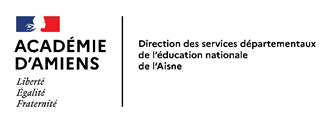 Formulaire de demande d’autorisation d’une sortie scolaire sans nuitéeInformations générales Sortie impliquant des élèves de : □ Maternelle	□ ÉlémentaireType de sortie : □ Sortie scolaire obligatoire récurrente	□ Sortie scolaire obligatoire occasionnelle	□ Sortie scolaire facultativeNom de l’école : 	Adresse : 	Code postal :  Commune : 	Enseignant référent : 	Téléphone permettant de joindre le groupe en cas d’urgence : Date(s) de la sortie : :	……………………………………Si la sortie scolaire obligatoire est récurrente, nombre de séances : Heure de départ : 	Heure de retour : 	Lieu de rassemblement : 	Lieu(x) de la sortie : 	Lieu et mode de restauration : 	Classe(s) participant à la sortie : 	Nombre d’élèves 	Nombre d’accompagnateurs : 	 Joindre un programme détaillé de la sortie ; Joindre un budget prévisionnel ; Joindre une fiche d’information sur le transport accompagnée, le cas échéant, de la liste des déplacements prévus pendant la sortie.VisaDate de transmission du dossier au directeur d’école : Décision du directeur d’école : □ Accord		□ Refus motivéObservations : 	Date : 	Signature du directeur d’école : Équipe d’encadrementÉquipe d’encadrementÉquipe d’encadrementQualité (enseignant, AESH, ATSEM, parent d’élèves, etc.)NomPrénom//